Einladung zur Jahreshauptversammlung des Fördervereins der Gesamtschule Salzkotten e.V.Sehr geehrte Damen und Herren, liebe Mitglieder und Interessierte,hiermit lade ich Sie herzlich zur Jahreshauptversammlung des Fördervereins der Gesamtschule Salzkotten e.V. ein.Donnerstag, den 11.04.2019 um 20 Uhr in der Gesamtschule Salzkotten, Raum A 2116TagesordnungBegrüßungProtokoll der Mitgliederversammlung vom 06.06.2018JahresberichtKassenberichtBericht der Kassenprüfer und Entlastung des VorstandsNeuwahl des Vorstandes (1./2. Vorsitzender; Kassierer und Schriftführer)Ausblick und TermineVerschiedenesÜber Ihre Teilnahme würde ich mich sehr freuen.Mit freundlichen Grüßen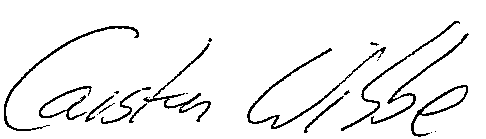 ___________________________1. Vorsitzender